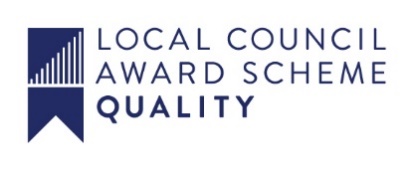 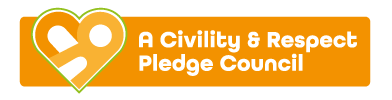 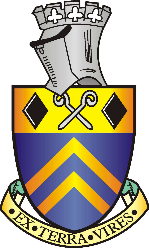 MINUTES OF THE REGENERATION COMMITTEEHELD ON THURSDAY 7TH DECEMBER 2023IN ROOM1 AT 3.30PMPresent: Acting Chairman Councillor S Marshall-ClarkeCouncillors: Shirl Sounes, Hannah Jowett-Frost, Mary Kerry, Marlene BennettStaff: Clerk T CrookesORDER OF BUSINESSAs the Chairman was absent the meeting voted Councillor S Marshall-Clarke as acting Chairman for this meeting23/23r To receive apologies for absenceApologies were received from Councillors David Taylor (personal) and Chloe Morcombe (Work commitment)24/23r To receive any declarations of interest from MembersThere were none 25/23r Public ParticipationThere were none26/23r To consider any items which should be taken in exclusion of the press and publicThere were none27/23r To read and consider the minutes of the last meetingThe minutes were received28/23r To approve the minutes of the last meeting as a correct recordRESOLVEDThe minutes were approved as a correct record29/23r To receive an update on progress so farArts TrailTo receive the outline planRESOLVEDDetails of plans shared (appendix to agenda)To consider support art installation in Derby Hospital if focussed on Alfreton with images from AlfretonBudget to be considered of £3000.00 for 24/25Business Forum Update received.  ATC as enabler with a small fund to support initial meetings (£200 budget 23/24)Facebook page set-upTo be relaunched by members in new yearInterpretation boardsRESOLVEDInterpretation Boards – CS Lewis and DH Lawrence board in situATFC board sent to printersPark Mill board readyExpected Spend of £500.00 approved from 23/24 budgetLitter Pick RESOLVEDRelaunch in springConsider neighbourhood champions schemePhone BoxRESOLVEDApprove spend to date £400.00 23/24 budgetWrap ordered for Mayoral message £100.00 to approveExpected one more additional wrap for 23/24 budgetDecx – flags and displaysRESOLVEDMeeting organised with David Nieper 15/12/23 to consider input to idea of Alfreton in bloomer and David Nieper through the agesConsider installation £7k for 2024/25 budget for Alfreton in BloomersMonthly marketsSpring 2024RESOLVEDConsider marketing for this and Alfreton in Bloom expected spend of £500.00 to approve 23/24 budgetAlfreton in Bloom and East Midlands in BloomPlan for Spring 2024RESOLVED
Initiate its your neighbourhood campaign will need budget support 24/25Consider £3000.00 budget for 24/25 to support this schemeTown Guide Town guide pursued with Bamboo House PublishingPositive feedback received so farRESOLVEDApprove Town Council to have a double page advert at £400.00 23/24 budgetApprove content outline asPrioritiesSpot-light on AlfretonFilm productionPhase 1 agreed with John Felix (invoice attached to agenda £500 23/24 budget)Quotes requested for phase 2 to be provided in future meeting30/23r To receive an update on Community Hub and consider future actionsThe meeting heard an update from Lynn at CVSMembers heard an update on the current position and also an update on a meeting with Palmer Moorwood.  RESOLVEDFormalise a meeting with Palmer Moorwood with Councillors David Taylor, Hannah Jowett-Frost, Marlene Bennett (Mary Kerry as stand-in) with Town ClerkDiscuss ATC Community Hub ideas and plans and if this could be accommodated into the current use of Palmer Moorwood with support from ATC31/23r To consider the budget request for 24/25RESOLVEDIncorporate Community Hub £22,500.00£7000 Installation of town centre display£3000 Interpretation Boards£3000 Arts Trail£3000 Planting£3000 Film production£20,000.00 request for Regeneration 2024/2532/23r To approve payments from the Regeneration 23/24 so far and those committed       MINUTES OF ALFRETON TOWN COUNCILREGENERATION COMMITTEE MEETING HELD ON TUESDAY 26TH SEPTEMBER 2023 AT 3:30PM AT WOODBRIDGE JUNIOR SCHOOLPRESENT:Chair of Committee: Councillor D Taylor Councillors: Hannah Jowett-Frost, Mary Kerry ORDER OF BUSINESS13/23r To receive apologies for absenceNone were received14/23r To receive any declarations of interest from MembersThere were none15/23r Public ParticipationThere were none16/23r To consider any items which should be taken in exclusion of the press and publicThere were none17/23r To read and consider the minutes of the last meetingThe minutes were read18/23r To Approve the minutes of the last meeting as a correct recordRESOLVEDThe minutes were approved as a correct record19/23r An update on progress so farArts TrailRESOLVEDTo ratify the Payment of £1,000.00 to Tony FisherThis will be to;Constitute a group of interested individualsApply for funding with support from group and ATCIdentify locations to meetShortlist artistsOutline plan of the projectBusiness ForumA meeting is being held with interested businesses to discuss a regular meet upInterpretation BoardsRESOLVEDCS Lewis and DH Lawrence board prepared to be installedGood progress made on these with Miners Wheel, Centenary Green, Church St, Bevan Boys area and Football ClubMemorial BenchInstalled and unveiledLitter Pick RESOLVEDTo investigate different schemes and support community litter picks for a future meetingPhone Box RESOLVEDChristmas wrap ready, to be installedTown displays - Decx RESOLVEDTo engage David Nieper Foundation in a town centre display ‘Alfreton in Bloomers’For regeneration to fund installation 2024Monthly marketsRESOLVEDMarkets will be launched in spring 2024, with support from Blue Dice Promotions.  Starting 30/03/2023.Alfreton in BloomRESOLVEDThat interest is sought from businesses and AVBC prior to spring 2024. That free advice is sought from Britain in Bloom Neighbourhood CampaignTown Map RESOLVEDTo accept the offer of a free town map and booklet through Bamboo House Publishing and that this is considered alongside a short film of Alfreton20/23r To review progress on Community Hub and consider future actions RESOLVEDNo update has been provided by SISUThat ATC withdraw from the partnership with SISU and seek other alternatives to deliver a Community Hub in Alfreton21/23r To approve payments from the Regeneration Budget 22/23   and 23/24 so farRESOLVEDTony Fisher Arts Trail £1,000.00Film production £500.0022/23r To review the budget 23/24 RESOLVEDThe budget was noted29/23r An update on progress so farArts Trail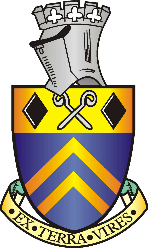 THE NOTES OF THE ARTS TRAIL MEETING HELD 07/11/2023.TF to contact Savidge & Brown for landlord details to ask permission to display items in/on shop windows by end Dec 2023TF to present ideas for development – locations and develop ideas for each location by end Dec 2023Alma Watchorn ParkBus Shelter (ATC)House of Confinement (ATC)Mining Wheel (ATC)Alfreton House (ATC)Centernary Green (ATC)FreemasonsTF to meet with Rachel and Rebecca (Makeshift) and Gemma (Junction Arts) about site visits and fact-finding visits by early 2024.NOTES FROM THE ARTS TRAIL MEETING TUESDAY 3RD OCTOBER 2023Present:Rachel Smith – MakeshiftSam Whelan – Platform 31Tony Fisher – Project LeadDavid Taylor – Councillor.  Regeneration Lead.Staff: Tina Crookes (Alfreton Town Council) Alfreton Arts Trail:Initiative for Alfreton shared:Heritage Centre holds local artifactsCoal minesInterpretation board trailArts trailLady Palmer MoorwoodLinks to Lewis CarrollLinks to DH LawrenceHouse of confinementHorse fairs/marketsRope makingIndustrial heritageKnitwearAnniversary of train lines and links to coal minesStained glass – ChurchIdeas:Needs to be community led and start small to identify a need and engageComplex to install a permanent arts trail – breakdown ideas to build up to a permanent trailComplete research and development to understand desires (Umbrellas/ photography)Fact-funding visits – big and small ideas.  Rachel can assist with this.Sam and Rachel are happy to support with coordinating.Use of empty shops – research other areas.  How do they do it?Library is a central community hub which is interested in being more community focused.  Rachel has a contactNext stepsPlan a workshop early November to brainstorm ideas and a way forward building up to a permanent trailTerms of Reference (TOR)A Terms of Reference describes your Project at high level on one page.  Excellent for communication and project agreement / sign off.  NEVER delete headings; if you are struggling to complete the details, simply leave the section blank.   It is likely that you will be able to complete the details once your project thinking and planning moves forward.Through Project Team discussion the quality and clarity of information should be continually developed to reach the final version.Reference other key documentation from the TOR.   Keep the TOR concise.  Do not start work until there is agreement on the project fundamentals Create yourself a TOR Template for repeat use.  Terms of Reference (TOR)A Terms of Reference describes your Project at high level on one page.  Excellent for communication and project agreement / sign off.  NEVER delete headings; if you are struggling to complete the details, simply leave the section blank.   It is likely that you will be able to complete the details once your project thinking and planning moves forward.Through Project Team discussion the quality and clarity of information should be continually developed to reach the final version.Reference other key documentation from the TOR.   Keep the TOR concise.  Do not start work until there is agreement on the project fundamentals Create yourself a TOR Template for repeat use.  29/23r An update on progress so farTown map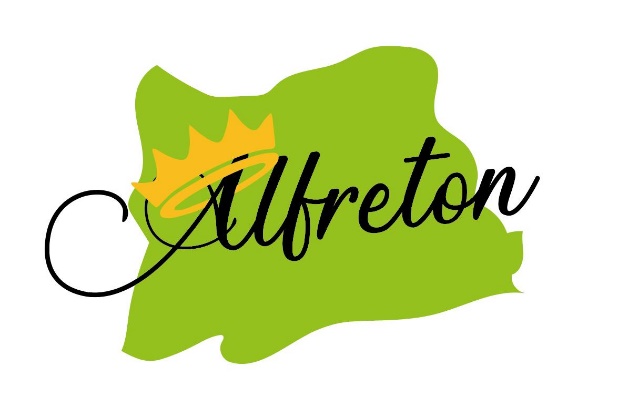 Alfreton Town CouncilDear ColleaguesExciting advertising opportunities in Alfreton’s new Town guideAs a key local business, I am writing to you with regard to the advertising opportunities in the new Alfreton Town Guide. The official publication produced on behalf of Alfreton Town Council.The new guide will be distributed through the town council network and will enjoy a very healthy estimated readership of over 20,000 and a long shelf life of two years. The publication will aim at keeping readers informed on all things Alfreton through informed editorial and eye-catching, contemporary designs.Help us to celebrate Alfreton and promote our fantastic town.  We would love for you to come on board with this exciting project.For further details on the options available and for any further information contact Steve Carroll at our publishing partners Bamboo House Publishing directly on 07971 786248 or email steve@bamboohouse.co.uk.Best WishesTina CrookesTina CrookesJoint Town Clerk Alfreton Town Council AccruedBudget 23/24ProjectSpend CommittedRemaining22/23Budget 23/24Project23/2423/2423/24£1,000.00Membership and advice for market rights£399.60£600.40£7,000.00Town Brand/Festoons £6,265.00£4,000.00-£3,265.00£1,437.60Planting Scheme£2,437.60-£1,000.00£200.000Business Forum£200.00£2,300.002800Artist Trail£1,076.61£4,023.39£200.001000Phone Box (Arts Trail)£200.00£400.00£600.00£544.00£3,000.00Interpretation Boards£2,016.00£500.00£1,028.00£1,000.000Memorial Bench£120.00£880.00Alfreton in Bloom/Market£200.00£500.00-£700.00Promotional Film£500.00-£500.00Town Guide£400.00-£400.00£5,681.60£14,800.00TOTAL£12,714.81£6,300.00£1,466.79Budget£15,000.00£15,000.00Underspend from 2022/23£5,681.60£5,681.60Total£20,681.60£12,714.81£6,300.00£1,666.79AccruedBudget 23/24ProjectSpend Remaining22/23Budget 23/24Project23/2423/24£1,000.00Membership and advice for market rights£399.60£600.40£7,000.00Town Brand/Festoons £6,265.00£735.00£1,437.60Hanging Baskets£1,437.60£0.00£200.000Business Forum£200.00£2,300.002800Artist Trail£1,064.46£4,035.54£200.001000Phone Box (Arts Trail)£300.00£900.00£544.00£3,000.00Interpretation Boards£1,890.00£1,654.00£1,000.000Memorial Bench£120.00£880.00Alfreton in Bloom£200.00-£200.00£5,681.60£14,800.00TOTAL£11,676.66£8,804.94Budget£15,000.00£15,000.00Underspend from 2022/23£5,681.60£5,681.60Total£20,681.60£11,676.66£9,004.94Terms of Reference HeadingCompletion Guidelines1Project NameMarkets at Alfreton House 2Linked Projects / ProgrammesPart of Regeneration/Linked to Events3Objectives:Establish regular alternative and complimentary markets4Rationale:To support regeneration of the town by diversification of retail offering 5Success Criteria:Visible presence on days stated6Key Drivers: Cost V. Quality V. TimeLow cost/initially no cost for stallsVariety of stalls Staff time to promote and organise7Runner? Repeater? Stranger?Repeater8In Scope:Promoting, organising, and delivering a market 9Out of Scope:Not about profit, not competing with existing indoor market10Project Timing:30th March 2023 10am – 3pm, monthly thereafter until September11Project Funding / Budget:Regeneration  Portfolio £1,00012Methodology:1. Promote 2. Deliver 3. Review13Legal Compliance:Market ActTown Council Market Policy 14Risks:Risk assessment to be completedUnsuccessful, low take up of stall holders, low footfall, weather conditions 15Constraints:Limited budget and staffing resource16SponsorDavid Taylor17Project ManagerTina Crookes & Vic Johnstone 18Steering GroupRegeneration Committee 19Core TeamDavid Taylor – Lead Member, Regeneration Shirl Sounes – Support Member, Regeneration 20Extended Project TeamStaff and Committee members 21Key StakeholdersStallholdersAlfreton Town Council 22Record of TOR Versions And DatesTOR V2 – October 202323TOR ApprovalD Taylor Terms of Reference HeadingCompletion Guidelines1Project NameIt’s Your Neighbourhood campaign  2Linked Projects / ProgrammesRegeneration & Environment 3Objectives:Work with members of the community to clean up/green up the local area  4Rationale:To bring together members of the community to make a positive change, to support regeneration of the town  5Success Criteria:Visible improvement to the local area, three core pillars:Community ParticipationEnvironmental ResponsibilityGardening Achievement6Key Drivers: Cost V. Quality V. TimeLow costStaff time to promote and organise7Runner? Repeater? Stranger?Repeater annually 8In Scope:Promoting & organising 9Out of Scope:Additional events10Project Timing:Entry deadline 31st MayJudging conducted in July & August11Project Funding / Budget:Regeneration/Environment 12Methodology:1. Promote 2. Deliver 3. Review13Legal Compliance: Health & Safety Regulations14Risks:Risk assessment to be completedUnsuccessful, low levels of Community Engagement15Constraints:Limited budget and staffing resource16SponsorDavid Taylor17Project ManagerTina Crookes & Vic Johnstone 18Steering GroupRegeneration Committee 19Core TeamDavid Taylor – Lead Member, Regeneration Shirl Sounes – Support Member, Regeneration 20Extended Project TeamStaff and Committee members 21Key StakeholdersAlfreton Town Council 22Record of TOR Versions And DatesTOR V1 – October 202323TOR ApprovalD Taylor 